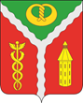 АДМИНИСТРАЦИЯ  ГОРОДСКОГО ПОСЕЛЕНИЯ   ГОРОД КАЛАЧКАЛАЧЕЕВСКОГО  МУНИЦИПАЛЬНОГО РАЙОНАВОРОНЕЖСКОЙ ОБЛАСТИП О С Т А Н О В Л Е Н И Еот  « 29 » июня   2022 года                                                                                       №     249г. КалачОб утверждении перечня земельных участков, подлежащих бесплатному предоставлению  в собственность граждан, имеющих трех и более детей на территории городского поселения город Калач Калачеевского муниципального района Воронежской области В соответствии с Федеральным законом от 06.10.2003 № 131 – ФЗ «Об общих принципах организации местного самоуправления в Российской Федерации», «Земельным кодексом Российской Федерации» от 25.10.2001 № 136-ФЗ, Законом Воронежской области от 13.05.2008 № 25 – ОЗ «О регулировании земельных отношений на территории Воронежской области», постановлением Правительства Воронежской области от 03.10.2012 № 886 «Об утверждении порядка формирования и ведения перечня земельных участков, подлежащих бесплатному предоставлению в собственность граждан, имеющих трех и более детей, на территории Воронежской области» администрация городского поселения город Калач Калачеевского муниципального района Воронежской области п о с т а н о в л я е т:1. Утвердить прилагаемый перечень земельных участков, подлежащих бесплатному предоставлению в собственность граждан, имеющих трех и более детей, согласно приложению к настоящему постановлению.2. Опубликовать настоящее постановление в официальном периодическом печатном издании Вестник муниципальных правовых актов городского поселения город Калач Калачеевского муниципального района Воронежской области» и в сети Интернет на официальном сайте администрации городского поселения город Калач Калачеевского муниципального района Воронежской области.3.    Контроль за исполнением настоящего постановления оставляю за собой.Глава администрациигородского поселения город Калач                                                         Д.Н. ДудецкийПриложениеПеречень земельных участков,подлежащих бесплатному предоставлению в собственность граждан, имеющих трех и более детей, на территории городского поселения город Калач Калачеевского муниципального района Воронежской областик постановлению от «    » ________  2022  №     ______ «Об утверждении перечня земельных участков, подлежащих бесплатному предоставлению в собственность граждан, имеющих трех и более детей»№ п/пМестоположение земельного участка (адрес)Местоположение земельного участка (адрес)Кадастровый номерПлощадь, м2индивидуальное жилищное строительствоиндивидуальное жилищное строительствоиндивидуальное жилищное строительствоиндивидуальное жилищное строительство1Воронежская область, г. Калач,ул. Андрея Буквецкого, 60Воронежская область, г. Калач,ул. Андрея Буквецкого, 6036:10:0100040:12900 м22Воронежская область, г. Калач,ул. Андрея Буквецкого, 62Воронежская область, г. Калач,ул. Андрея Буквецкого, 6236:10:0100040:14900 м23Воронежская область, г. Калач,ул. Александра Иванова, 13Воронежская область, г. Калач,ул. Александра Иванова, 1336:10:0100051:8995 м24Воронежская область, г. Калач, ул. Привокзальная, 74сВоронежская область, г. Калач, ул. Привокзальная, 74с36:10:0100311:51489 м25Воронежская область, г. Калач, ул. Привокзальная, 74рВоронежская область, г. Калач, ул. Привокзальная, 74р36:10:0100311:61484 м26Воронежская область, г. Калач, ул. Привокзальная, 74пВоронежская область, г. Калач, ул. Привокзальная, 74п36:10:0100311:71477 м27Воронежская область, г. Калач, ул. Привокзальная, 74оВоронежская область, г. Калач, ул. Привокзальная, 74о36:10:0100311:81469 м28Воронежская область, г. Калач, ул. Привокзальная, 74нВоронежская область, г. Калач, ул. Привокзальная, 74н36:10:0100311:91461 м29Воронежская область, г. Калач, ул. Привокзальная, 74мВоронежская область, г. Калач, ул. Привокзальная, 74м36:10:0100311:101453 м210Воронежская область, г. Калач, ул. Привокзальная, 74лВоронежская область, г. Калач, ул. Привокзальная, 74л36:10:0100311:111449 м211Воронежская область, г. Калач, ул. Привокзальная, 74кВоронежская область, г. Калач, ул. Привокзальная, 74к36:10:0100311:121441 м2ведение садоводстваведение садоводстваведение садоводстваведение садоводстваведение садоводства-----ведение огородничестваведение огородничестваведение огородничестваведение огородничестваведение огородничества-----ведение личного подсобного хозяйстваведение личного подсобного хозяйстваведение личного подсобного хозяйстваведение личного подсобного хозяйстваведение личного подсобного хозяйства-----